Checkliste Schüler:innen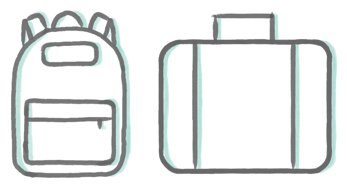 KleidungHygieneÜbernachtung / FreizeitWeiteresSkiausrüstung□	Ski- / Snowboardschuhe□	Skihelm□	Skibrille□	Sturmhaube□	Halsschlauch / Schal□	Rückenpanzer□	Ski Jacke □	Skihose□	Skihandschuhe□	Faserpelz □	Thermounterwäsche □	Skisocken□	Schuhe □	Hausschuhe□	Pullover □	bequeme lange Hosen□	Pyjama□	T-Shirts□	Unterwäsche□	Socken□	Frottiertuch□	Waschlappen□	Taschentücher□	Medikamente (mit Beipackzettel)□	HaarföhnNécessaire mit:□	Zahnbürste, Zahnpasta□	Duschmittel, Shampoo□	Kamm, Bürste□	Sonnencrème□	Schlafsack□	Taschenlampe□	Spiel□	Buch□	Adressen□	Briefmarken□	Handy	□	Ladekabel	□	Ski / Snowboard□	Tagesrucksack□	Sack für schmutzige Wäsche□	Etui□	Notizpapier□	Trinkflasche (wieder auffüllbar)□	Unterlagen nach Vorgaben der Lehrperson□	Krankenkassenkarte□	Notfallkarte